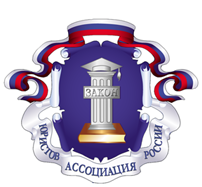 СВЕРДЛОВСКОЕ  РЕГИОНАЛЬНОЕ  ОТДЕЛЕНИЕОБЩЕРОССИЙСКОЙ ОБЩЕСТВЕННОЙ ОРГАНИЗАЦИИ«АССОЦИАЦИЯ ЮРИСТОВ РОССИИ»620075, г. Екатеринбург, ул. Толмачева, д. 7т. (343) 385-73-23, e-mail: alrf-ural@yandex.ruРЕЗОЛЮЦИЯтематической площадки «Правовое просвещение как фактор формирования антикоррупционного мировоззрения»Антикоррупционного форума Свердловской области04.12.2020 г.Свердловское региональное отделение Общероссийской общественной организации «Ассоциация юристов России» традиционно приняло участие в работе Антикоррупционного форума Свердловской области и организовало работу тематической площадки «Правовое просвещение как фактор формирования антикоррупционного мировоззрения». В ее работе приняли участие представители прокуратуры, органов государственной власти Свердловской области, правоведы и криминологи, адвокаты, представители политических партий и юридической общественности.В ходе проведения тематической площадки состоялось обсуждение практики применения мер воспитательного характера, способных создавать устойчивое неприятие коррупционных проявлений на уровне формирования личностных ценностей и мировоззрения людей.Участники отметили, что наиболее эффективные работы по правовому воспитанию и просвещению реализуются среди школьников и студенческой молодежи, т.е. в период формирования личности социально-личностных ценностей. Также имеет большой смысл обратить внимание и на детей еще более раннего возраста (буквально, детского сада), в период возникновения у ребенка основных понятий о зле и добре, плохом и хорошем. Начиная с примеров сказочных персонажей и постепенно переходя на примеры реальной истории.Стороны согласились, что вопросы антикоррупционного воспитания неразрывно связаны с необходимостью формирования в сознании человека отношения к Закону и праву в целом, как к важнейшей ценности и условию существования справедливого общества равных возможностей для каждого и для всех. Если воспринимать молодежь как целевую аудиторию, основной площадкой для проведения мероприятий по правовому просвещению следует воспринимать интернет. На сегодня практически невозможно найти ни одного государственного органа, не имеющего официального интернет-ресурса с рубриками «противодействие коррупции».Работу по правовому просвещению необходимо вести с помощью средств, наиболее понятных и воспринимаемых целевой аудиторией, поэтому в перспективе, интернет станет основной площадкой для мероприятий по правовому просвещению молодежи. Уже сейчас действует большое количество сайтов правовой тематики. Так, информация размещается на официальном сайте Департамента по обеспечению деятельности мировых судей Свердловской области (далее – Департамент) в информационно-телекоммуникационной сети «Интернет», в социальных сетях «Инстаграм», «Фэйсбук», «Твиттер»; о деятельности ГКУ «Государственное юридическое бюро по Свердловской области» – в «Инстаграм», «Одноклассники» и «Фэйсбук».По итогам работы тематической площадки были сформулированы следующие предложения:1. Разработать законопроект о региональных Уполномоченных по противодействию коррупции, учитывая опыт деятельности такого института в Ульяновской области с 2009 года; и создание в нашей области такого уполномоченного, а также при нем - экспертно-диагностического Центра, подвергающего анализу конкретные случаи и кейсы в области бытовой и «деловой» коррупции и выдающего соответствующие заключения судам и органам государственной власти.2. Создать региональный реестр независимых экспертов по вопросам антикоррупционной экспертизы.3. Организовать проведение Летней антикоррупционной академии(школы) для широкого круга представителей государственного и частного сектора. 4. Провести антикоррупционную конференцию для студентов, преподавателей университетов, практиков, экспертов для продвижения инициативы ООН «Образование во имя правосудия», Антикоррупционной академической инициативы ООН по вопросам противодействия коррупции, профессиональной честности.5.  Реализовать проект «Противодействие коррупции на муниципальном уровне»: проведение опросов общественного мнения, Школы муниципального антикоррупционера, семинаров и практикумов для широких групп населения, молодежи по противодействию коррупции.6. Разработать ФГОС (стандарт) по подготовке в университетах магистра в области антикоррупционных исследований.7. Организовать проведение Летнего молодежного антикоррупционного лагеря/школы.8. Провести обучающие семинары по противодействию коррупции для социально ориентированных НКО.9. Провести антикоррупционный региональный диктант.10 Провести открытые лекции, практикумы, семинары для школьников, студентов, молодежи по противодействию коррупции.11. Создать Реестры коррупционно уязвимых (опасных) должностей в органах государственного и муниципального управления.12. Разработать федеральный (региональный) закон о возмещении материального (морального) ущерба жертвам коррупционных проявлений в деятельности органов публичной власти.13. Разработать психологические и биометрические тесты на антикоррупционную устойчивость личности государственных и муниципальных служащих. Тесты будут использоваться при проведении конкурсов на занятие соответствующих должностей и при аттестационных процедурах.14. Предусмотреть выделение грантов на проведение фундаментальных междисциплинарных исследований, посвящённых многообразию проявлений коррупции в основных сферах государственного и муниципального управления.15. Включить научные программы по исследованию специфики, особенностей коррупции в РФ в тематические планы национального проекта «Наука».На официальных сайтах Генеральной прокуратуры, министерств и ведомств, органов государственной власти субъектов федерации регулярно и последовательно размещаются материалы и рекомендации, в частности, вызывает большой интерес представленный на очередном заседании рабочей группы президиума Совета при Президенте Российской Федерации по противодействию коррупции по взаимодействию со структурами гражданского общества «Единый методический комплекс для проведения работы по антикоррупционному просвещению в субъектах Российской Федерации органами государственной власти, образовательными, общественными и иными организациями». Методический комплекс подготовлен с участием Свердловского регионального отделения «Ассоциации юристов России».В состав методического комплекса вошли следующие разделы:- Понятие коррупции, коррупционное деяние;- Антикоррупционная система;- Правовые основы противодействия коррупции;- Меры по предупреждению и противодействию коррупции;- Нравственность как ресурс преодоления коррупции;- Конфликт интересов;- Предупреждение коррупции в органах исполнительной власти 
и организациях;- Коррупционные правонарушения;- Коррупционные преступления;- История коррупции и борьбы с ней.Комплекс включает в себя рассмотрение ряда актуальных вопросов, связанных с задачей повышения эффективности противодействия коррупции в Российской Федерации, и имеет целью представление информации и материалов в помощь органам и организациям, ведущим работу по правовому просвещению в субъектах Российской Федерации.Отдельные разделы комплекса посвящены вопросам формулирования понятия коррупции; определения правовых и организационных основ противодействия ей в Российской Федерации, системы мер предупреждения (профилактики) коррупции; предотвращения и урегулирования конфликта интересов; особенностей предупреждения коррупции в органах государственной власти и организациях, юридической ответственности физических и юридических лиц (организаций) за коррупционные правонарушения; характеристики норм международного и зарубежного права в противодействии коррупции.Участники обсуждения рекомендуют данный комплекс для широкого применения в сфере правового просвещения и противодействии коррупции.